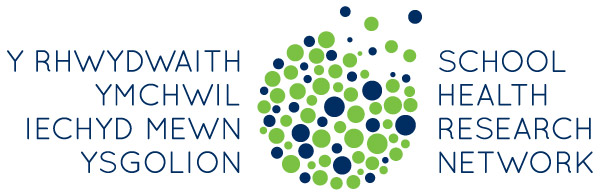 Summer Event 2018Digwyddiad yr Haf 2018Parc Y Scarlets – 12/06/201809.30Registration/CoffeeCofrestru / Coffi10.00Welcome and introductionCroeso a chyflwyniadJoan Roberts10.05Student Survey and School Environment Questionnaire: Your FeedbackAdborth o’r arolwg a’r holiadur amgylchedd yr ysgol: Eich adborthDr Gillian Hewitt10.45SHRN and the Health and Education Context in WalesY Rhwydwaith Ymchwil Iechyd Mewn Ysgolion a’r Cyd-destun Iechyd ac Addysg yng NghymruSarah Andrews:  Head of Programme – Healthy Settings /  Pennaeth Rhaglen – Lleoliadau Iach11.15BREAKEGWYL11.30Update on the Health and Wellbeing AoLE: Opportunity for DiscussionDiweddariad ar y maes dysgu a phrofiad iechyd a lles: Cyfle i drafodCressy Morgan: Consortia Lead / Arwain Consortiwm 12.15School Presentations Cyflwyniadau gan ysgolionClaire Samuel, Ysgol Olchfa, SwanseaRachel Edwards, Pembroke School, PembrokeshireVanesssa Jenkins, Ysgol Maesydderwen, Powys13.00LUNCHCINIO13.30Group Work Around the Use and Potential Use of Student Health and Wellbeing Reports in SchoolsGwaith grŵp ynghylch defnyddio a’r defnydd posibl o adroddiadau iechyd a lles myfyrwyr mewn ysgolionJoan Roberts14.20Public Health Leadership and Action in Schools  Arweinyddiaeth a Chamau Gweithredu Iechyd Cyhoeddus mewn YsgolionDR Gillian Hewitt14.50Evaluation and CloseGwerthuso a diwedd